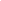 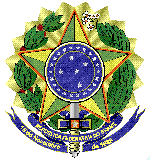 CARTA DE ACEITEDeclaro para os devidos fins que, desde ___/___/_____, aceito a orientação da Dissertação do(a) aluno(a):  ________________________________________________  Área de concentração: ____________________________________________________ Linha de pesquisa: _______________________________________________________ Projeto de pesquisa:______________________________________________________Declaro ainda, que tenho ciência de que o prazo para a defesa da Dissertação é de no máximo 30 (trinta) meses após a data da primeira matrícula do aluno, conforme o disposto na  Resolução CEPEX nº 288 de 11 de agosto de 2021.                                                  Niterói, _______ de __________ de 20____._____________________________________________Prof._________________________________ Mestrado Profissional em Ensino de Ciências da NaturezaDe acordo:           ________________________________                                                Aluno orientandoObservação:  Este formulário só será aceito mediante o preenchimento de todos os campos acima.